Игры со словами1. Таинственная буква._ АША-Назовите женские и мужские имена по этой модели.Ребенок может рассуждать так:-Здесь пропущена одна буква, но она не может быть гласной, так как впереди уже стоит гласная, значит, пропущена согласная буква.Определить можно, последовательно перебирая все согласные буквы алфавита. Алфавит желательно иметь при себе или яркий на стене._АЙКА-Подставьте любую подходящую букву, чтобы получились слова.(МАЙКА, ЗАЙКА, ГАЙКА.)2. Замени буквуТОЧКА- Произнеси первый звук.-Замени его звуками Д, П, Б, М, К.-Что получилось?(ДОЧКА, ПОЧКА, БОЧКА, МОЧКА, КОЧКА)Ребенок вместе с родителями объясняет значение каждого получившегося слова.3. Вывески улетели.-Однажды на город налетел ураган. Он сорвал с некоторых магазинов вывески, а с некоторых только отдельные буквы. Попробуйте определить, как называются магазины, опираясь на оставшиеся буквы на вывесках.М_Б_ЛЬЦВ_Т_ХЛ_БКН_Г_Р_Б_Д_ТСКА_ О_УВЬ4. Прочитай записку-Пятачок попал в беду. Его дом затопила вода, он решил выбраться из дома, но не смог. Тогда он написал записку, положил в бутылку и заткнул пробкой, но в бутылку все же просочилась вода и залила часть букв. Попробуйте прочитать записку.Сп-с-т- , п-м-г-т-!М-й д-м з-т-п-л- в-д-Я в б-д-!П-т-ч-к5. Убери букву.Нужно убрать одну букву в начале, середине и в конце слова, чтобы получилось новое слово.ИСКРА-ИКРАПОЛК-ПОЛСКЛОН-СЛОНЭКРАН-КРАНБЕДА-ЕДАСПРУТ-ПРУТТЕПЛО-ТЕЛОКРАСКА-КАСКАУКСУС-УКУСЛАМПА-ЛАПАУЧЕБНИК-УЧЕНИК6. Приставь букву-В начале слова или в конце слова приставьте одну букву, чтобы получилось новое слово.ДАР-УДАРСТОЛ-СТОЛБШАР-ШАРФЛЕНЬ-ОЛЕНЬРОЗА-ГРОЗАУСЫ-БУСЫМЕХ-СМЕХОСА-КОСАОЧКИ-ТОЧКИУТКА-ШУТКАПАР-ПАРКШЁЛ-ШЁЛК7. Замени букву.- В предложенных словах замени подчёркнутую согласную другой буквой, чтобы получилось новое слово.ДЕДУШКАМАЛИНАПАЛКАДОСКАБЛИНКРЫШАРАКИМАЙКАСОМПолучившиеся слова :ДЕВУШКА,МАШИНА, ГАЛКА, ТОСКА, КЛИН, КРЫСА, МАКИ, ЛАЙКА, ДОМ)8. Замени гласную.СОН-СЫНКИТ-КОТСАМ-СОМПЯТЬ-ПУТЬ9. Анаграммы.-Поменяйте расположение букв , чтобы получились новые слова.ЛЕТО-ТЕЛОКАРП-ПАРКЛИПА-ПИЛАМАЯК- ЯМКАМожно под буквами поставить цифры, если ребёнок затрудняется.10. Слова затаились-В нашем языке есть слова, похожие на матрешку. Прочитаешь их, кажется, что перед тобой одно слово, а присмотришься внимательней, то увидишь, что внутри спрятались другие слова. Найдите их.ПОБЕДА-БЕДА, ЕДА, ДА, ОБЕДБУСЫ-УСЫТАПОЧКИ-ПОЧКИУДОЧКА-ДОЧКАРЫБАК-БАКРЕЗИНА-ЗИНАЧЕРЁМУХА-МУХА11. Читаем наоборотОЛЕСЕ ВЕСЕЛОА БУДУ Я У ДУБАИДИ ИСКАТЬ ТАКСИ, ИДИУЖ Я ВЕНИКИ НЕ ВЯЖУКОТУ ТАЩАТ УТОКЯ НЕ СТАР БРАТ, СЕНЯ12. Собери слова из слоговДаны слоги.-Собери из слогов слова.МО, БАН, РЕ, ША, КА, ТЁР(МОРЕ, КАБАН, РЕКА, ШАТЁР, КАША, БАНКА ТЁРКА)13. Фокус.-Поменяйте слоги местами и у вас получатся новые слова.КАБАН-БАНКАРАНО -НОРАДЫРА-РАДЫЛЫЖИ-ЖИЛЫКИРА-РАКИСОСНА-НАСОСКУБА-БАКУ14. Найди гномам имена.-У гномов перепутались башмачки. Соедини их парами и определи имена гномов.Имена разделены на слоги, на одном башмачке первый слог, а на другом–второй.(Башмачки вырезаны из цветной бумаги одного цвета)ХРАБ-РЕЦСПОР-ЩИКСИ-ЛАЧВОР-ЧУНКРИ-КУН1.Загадки для команд:
На бахче у нас растёт,
Как разрежешь – сок течёт.
Свеж и сладок он на вкус,
Называется… (арбуз).Эту зелень ты не тронь:
Жжётся больно, как огонь
Неприятна, некрасива,
Называется… (крапива)Ежедневно
В шесть утра, 
Я трещу:
– Вставать пора! (Будильник)Всегда шагаем мы вдвоём,
Похожие, как братья.
Мы за обедом –  под столом,
А ночью – под кроватью. (Ботинки)Через поле и лесок 
Подаётся голосок.
Он бежит по проводам –
Скажешь здесь, 
А слышат там. (Телефон)Не смотрел в  окошко –
Был один Антошка, 
Посмотрел в окошко –
Там второй Антошка!
Что это за окошко, 
Куда смотрел Антошка? (Зеркало)2.КроссвордПо горизонтали:2) По земле, как змейка, вьётся,
Людям в руки не даётся, 
Вдаль бежит издалека –
Это синяя… (река)5) Синенький звонок висит,
Никогда он не звенит. (Колокольчик)6) Привезли на кухню ящик –
Белый-белый и блестящий,
И внутри всё белое.
Ящик холод делает. (Холодильник)7) Его на палец надевают, 
И оно руку украшает. (Кольцо)8) Гуляю в поле,
Летаю на воле,
Кручу, бурчу,
Знать никого не хочу.
Вдоль села пробегаю,
Сугробы наметаю. (Ветер)9) Лупоглазый мышеед
В шубу серую одет. (Сова)По вертикали:1) Жил я посреди двора,
Где играет детвора,
Но от солнечных лучей
Превратился я в ручей. (Снеговик)3) Сам он худ,
Голова – с пуд,
Как ударит –
Крепко станет. (Молоток)4) Когда апрель берёт своё
И ручейки бегут, звеня,
Я прыгаю через неё,
А она – через меня. (Скакалка)3.Вставь гласные, чтобы получились слова. 

м__йк__ 

__к__л 

м__р__ 

п__л__ц 

л__м__н 

п__л 

м__л 

__ж 

п__л__ 4. Допиши слова по смыслу. 

Топором рубят, а пилой … 

Ластиком стирают, а ручкой … 

Летом идет…, а зимой … 

Рыбы …, а птицы … 

Воду можно разлить, а горох … 

Сено косят, а волосы… 5. Найди лишнее слово. 

Часы – спят, стоят, идут, спешат. 

Солнце – греет, веет, сияет, светит. 

Дорога – стоит, ведёт, бежит, петляет. 

Ветер – дует, веет, гудит, молчит. 

Река – бежит, течёт, идёт, движется. 

Дождь – идёт, стучит, хлещет, бежит. 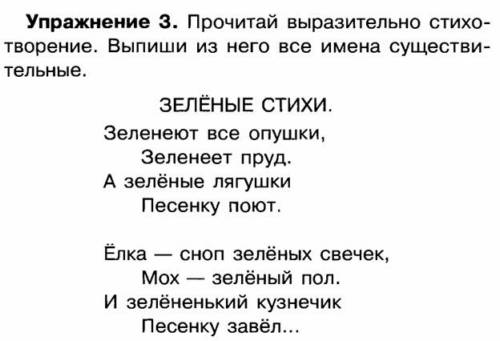 